IntroductionRegistered schools have an important responsibility for keeping children safe. Schools already take steps to protect children from abuse. More can be done, however, particularly in respect to ensuring that a school’s risk management strategies meet all the child safety requirements set out in Ministerial Order No. 870. Child safety standard six (clause 12 of the Ministerial Order) requires the school governing authority to develop, implement, monitor and evaluate risk management strategies to ensure child safety in school environments.This information sheet sets out the five specific requirements of child safety standard six, questions that will assist in assessing the existing compliance of a school and identifying areas for further work, an example risk assessment template and a risk rating matrix.Please note that the Ministerial Order defines some terms broadly. Some examples are included at the end of this information sheet. A full list of definitions is available at www.vrqa.vic.gov.au/childsafe.What is a child safety risk management strategy?A child safety risk management strategy is a formal and structured approach to managing risks associated with child safety. The strategy outlines how risk is managed, including who is responsible for the process (the school governing authority), and a description of the process itself. The process includes risk assessment, implementation of controls, and a monitoring and review process to ensure the currency of the risk management approach. Managing risk typically involves the following steps and considerations.Identify the school’s child safety risks. What are the areas of concern or hot spots?What could go wrong?Identify any existing risk mitigation measures or internal controls.What strategies, practices, or procedures are in place to control the risk? Have they been fully implemented?Are staff, contractors, volunteers, parents and students aware of them?How effective are they?Assess and rate the school’s child safety risks given the existing controls in place, taking into account the likelihood of risk, and the likely consequence of the risk.What are the consequences?What is the likelihood of those consequences?If the risk rating is more than the ‘acceptable level’, identify further risk management strategies through additional controls or other prevention,  detection or mitigation strategies and then re-assess the risk.What is the ‘acceptable level’ of risk? For child safety, there should be little or no tolerance of risk.What strategies, practices, or procedures could be put in place to control or manage the risk?The risk management process should be documented, recorded and reviewed periodically. Effective risk management strategies are dynamic and change over time as new risks arise and others may no longer be relevantChild Safety Standard 6 Requirement 1: The school governing authority must develop and implement risk management strategies regarding child safety in school environments.Requirement 2: The school’s risk management strategies regarding child safety must identify and mitigate the risk(s) of child abuse in school environments by taking into account the nature of each school environment, the activities expected to be conducted in that environment (including the provision of services by contractors or outside organisations), and the characteristics and needs of all children expected to be present in that environment.Requirement 3: If the school governing authority identifies risks of child abuse occurring in one or more school environments the authority must make a record of those risks and specify the action(s) the school will take to reduce or remove the risks (risk controls).Explanatory note: Different risk controls may be necessary for particular groups of children depending on the nature of the risk and the diversity characteristics of children affected by the risk.Requirement 4: As part of its risk management strategy and practices, the school governing authority must monitor and evaluate the effectiveness of the implementation of its risk controls.Requirement 5: At least annually, the school governing authority must ensure that appropriate guidance and training is provided to the individual members of the school governing authority and school staff about: individual and collective obligations and responsibilities for managing the risk of child abuse;child abuse risks in the school environment; andthe school’s current child safety standards.Risk AssessmentExample Risk Rating Matrix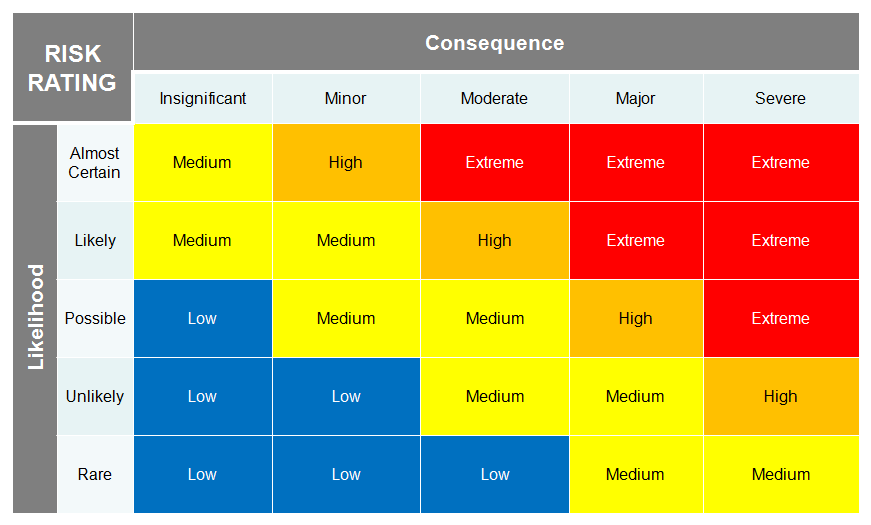 Examples of Potential Child Safety Risks and Risk Management StrategiesThe table below comprises a listing of potential child safety risk and risk management strategies. These lists are not intended to be exhaustive.RisksLack of an organisational culture of child safetyFamiliarity breeding a culture of not reporting issuesNatural trust of long term employees (who may have developed issues over time)Children alone with one other person unsupervisedRecruitment of an inappropriate personInappropriate behaviour not reportedHarassment via email, SMS or other mediaUnsupervised recreational or other activitiesAd-hoc contractors on the premises (eg maintenance)Vulnerability of staff and students due to unknown personal issuesUnknown people and environments at excursions and campsFalse allegationsRisk Management StrategiesImplement an effective child safety risk management strategyChild safety code of conductChild safety reporting proceduresInduction for all visitors, staff, volunteers and contractorsTrain students and staff to detect inappropriate behaviourCounselling and other resourcesCCTV for unsupervised areas, and ‘hot spot’ areasClear windows in walls to enable visibility of occupantsNon-lockable doors in hot spotsAssessment of new or changed physical environments for child safety risksSupervision or monitoring of activitiesOnline searches (Google, Facebook etc)Performance management proceduresPre-employment reference checks that include checking for child safetyCriminal history checks and confirming currency of WWCC/VIT registrationPsychometric testingThe VRQA has also developed information resources to support schools in developing their staff recruitment and selection processes. These are available from www.vrqa.vic.gov.au/childsafe. Further informationVictorian Registration and Qualifications Authority Child safe standards website (all schools): www.vrqa.vic.gov.au/childsafe Government SchoolsWebsite: www.education.vic.gov.au/childhood/providers/regulation/Pages/childsafestandards Email: child.safe.schools@edumail.vic.gov.auCatholic SchoolsCECV Industrial Relations (03) 9267 0228Catholic Education Melbourne, Student Wellbeing Information Line (03) 9267 0228Catholic Education Office Ballarat, Child Safety (03) 5337 7135Catholic Education Office Sale, Child Protection Officer (03) 5622 6600Catholic Education Office Sandhurst, Child Safe Officer (03) 5443 2377Website: www.cecv.catholic.edu.au    Seventh-day Adventist Schools Adventist Schools Victoria Office (03) 9264 7730Website: www.asv.adventist.edu.au  Lutheran Schools Contact the regional office via phone (03) 9236 1250 or email operations@levnt.edu.au. Independent Schools who are members of Independent Schools VictoriaTelephone: (03) 9825 7200Email: enquiries@is.vic.edu.au Website: www.is.vic.edu.au The Victorian Institute of TeachingFor Victorian Teaching Profession Codes of Conduct and Ethics and information about employer responsibilities to report action taken against registered teachers in response to allegations and concerns about registered teachers.Website: www.vit.edu.au AcknowledgementsThe VRQA would like to acknowledge the following organisations and individuals whose resources were consulted in the preparation of this information sheet.NSW Ombudsman 2012, Risk management following an allegation against an employee Government of South Australia, Office for Recreation and Sport 2016, Risk Management Resource for Recreation and Sport Organisations Government of South Australia, Office for Recreation and Sport 2016,  Key Risks: Knowing What They Are and How They Can Be Managed and Risk Management Process: Risk Management Resource for Recreation and Sport Organisations State Government of Victoria, Commission for Children and Young People, What to Look For in a Childsafe OrganisationNSW Government, Office of the Children’s Guardian, Risk Management: Child Safe Organisations Government of Western Australia, Department for Child Protection 2011 The Signs of Safety: Child Protection Practice FrameworkChild Wise, 12 Steps to Building Child Safe OrganisationsQueensland Government, Department of Communities, Child Safety and Disability Services, Practice Guide: Assessing Harm and Risk of HarmMoores and ourcommunity.com.au, Institute of Community Directors Australia 2016, Child Protection Toolkit: What Every Not-for-Profit Organisation Must Do NowAustralian Children’s Commissioners and Guardians, Ombudsman of New South Wales, Principles for Child Safety in OrganisationsRonken, C., Bravehearts, Shared Responsibilities: How Can We Better Support Victims of Child Sexual HarmGovernment of Western Australia, Department for Child Protection and Family Support, Community and Disability Ministers’ Conference Schedule: An Evidence-Based Guide for Risk Assessment and Decision Making When Undertaking Background Checking, Creating Safe Environments for Children. Organisations, Employees and Volunteers National FrameworkGovernment of South Australia Department of Education and Child Development, Families SA 2012,Child Safe Environment: Principles of Good PracticeState Government of Victoria, Department of Health and Human Services 2015 An Overview of the Victorian Child Safe StandardsState Government of Victoria, Department of Health and Human Services, Betrayal of Trust Child Safe Organisations 2015Criminal Law Reform and Child Safe StandardsState Government of Victoria, Commissioner for Children and Young People, Version 2, 2015 A Guide for Creating a Child Safe OrganisationState Government of Victoria, Department of Health and Human Services, 2015 Good Leadership and Governance in Child Safe Organisations: Child Safe Standards Toolkit Resource One Queensland Government, Department of Education and Training Student Protection PolicyGovernment of South Australia, Department for Education and Child Development, Families SA Creating a Child Safe EnvironmentAustralian Government, Australian Institute of Family Studies, Child Family Community Australia, CFCA Resource Sheet 2013, Risk and Protective Factors for Child Abuse and NeglectCentres for Disease Control and Prevention, Child Abuse and Neglect: Risk and Protective FactorsChild Matters, Risk Factors of Child AbuseSmallbone, Prof. S., School of Criminology and Criminal Justice, Director, Griffith Youth Forensic Service, Griffith University, 2015,Child Safe Schools: Can Sexual Abuse Be ‘Designed Out’?  DefinitionsA full list of definitions for Ministerial Order No. 870 is available at www.vrqa.vic.gov.au/childsafe.Child abuse includes— any act committed against a child involving—a sexual offence oran offence under section 49B(2) of the Crimes Act 1958 (grooming) the infliction, on a child, of—physical violence orserious emotional or psychological harm serious neglect of a child.Child-connected work means work authorised by the school governing authority and performed by an adult in a school environment while children are present or reasonably expected to be present.Child safety encompasses matters related to protecting all children from child abuse, managing the risk of child abuse, providing support to a child at risk of child abuse, and responding to incidents or allegations of child abuse.School environment means any physical or virtual place made available or authorised by the school governing authority for use by a child during or outside school hours, including:a campus of the schoolonline school environments (including email and intranet systems)other locations provided by the school for a child’s use (including, without limitation, locations used for school camps, sporting events, excursions, competitions, and other events).School staff means:in a government school, an individual working in a school environment who is:employed under Part 2.4 of the Education and Training Reform Act 2006 (ETR Act) in the government teaching service oremployed under a contract of service by the council of the school under Part 2.3 of the ETR Act ora volunteer or a contracted service provider (whether or not a body corporate or any other person is an intermediary).in a non-government school, an individual working in a school environment who is:directly engaged or employed by a school governing authoritya volunteer or a contracted service provider (whether or not a body corporate or any other person is an intermediary)a minister of religion.school governing authority means:the proprietor of a school, including a person authorised to act for or on behalf of the proprietor; orthe governing body for a school (however described), as authorised by the proprietor of a school or the ETR Act; orthe principal, as authorised by the proprietor of a school, the school governing body, or the ETR Act.Explanatory note: There is a wide variety of school governance arrangements. Depending on the way a school is constituted and operated, the governing body for a school may be the school board, the school council, or some other person or entity. The school governing authorities may share or assign responsibility for discharging the requirements imposed by this Order, in accordance with the school's internal governance arrangements.Risk questionsYesNoDoes the school have a structured and documented approach to identifying child safety risks?Does the risk assessment process involve appropriate, knowledgeable people? eg registered teachers, support staff, students, parents.Has the risk assessment process considered issues related to students of different age groups and the diversity of the student group, including but not limited to children with a disability, Aboriginal and Torres Strait Islander children and children from culturally and linguistically diverse backgrounds?Has the school established risk rating criteria including appropriate ratings for the likelihood and consequence of risks?Has a risk assessment already been carried out with respect to child safety risks?Has the school established existing internal controls to manage child safety risks and has their effectiveness been considered?Has the school identified new controls/management actions to mitigate child safety risks?Do the risk management strategies challenge the potential to overestimate the effectiveness of the school’s existing controls?Do the risk management strategies encompass predatory, opportunistic and situational environment risks:predatory risks (persons who may become adept at creating opportunities to sexually abuse and avoid detection)opportunistic risks (persons who may sexually abuse in low-risk, low-effort situations)situational risks (persons who may sexually abuse in a specific set of circumstances)environment risks (environments that create child safety risks).Has the risk management strategy been endorsed by the school’s leadership team/principal class officers?Has the risk management strategy been endorsed by the school’s governing authority?Risk QuestionsYesNoDoes the risk management process consider ‘hot spots’ and ‘hot times’ of student-staff and student-student interactions with respect to child safety?Does the school have a process that ensures child safety risks of any new or changed physical environments on and off campus are reviewed?Does the school perform screening as part of its staff recruitment process, including for volunteers and contractors? eg WWCC’s, criminal background checks, reference checks, psychometric testing etc.*Does the school monitor who is on the premises? eg visitor and contractor sign-in process, perimeter control.Does the risk management process consider child safety risks that may exist in the school environment before, during and after hours, as appropriate? Have you considered your: classrooms and learning environmentsspecialist facilities such as libraries, kitchens and computer, music and art roomsvocational education and training (VET) facilities on campus or off-siterecreation areas, playgrounds, sporting facilities on campus and off-sitestaff workplaces and officesstudent change rooms and locker areastransport facilities and locations eg buses, bus stops (excluding public transport)excursion or camp locationsany other school specific environments.Does the risk management process consider child safety risks in the online environment and through media including:emailFacebook, Instagram, Twitter and other social mediaYouTubemobile phone SMS messages and other mobile messaging mediatelephone, Skype and other media for making voice callsphotography and videographyany other electronic media.Does the risk management process consider child safety risks regarding relationships and interactions with students among the following people involved with the school:registered teachers and educational support staff welfare staff or those in pastoral care roles relationships with students other students administration and support staffcontractors such as specialists delivering services to students eg VET units, music, media or recreation lessons or activitiesvolunteersfacilities and security staff interactions with studentsvisitors to the school or other persons that may have access to students.Does the risk management process consider child safety risks regarding relationships and interactions with students among the following people involved with the school:registered teachers and educational support staff welfare staff or those in pastoral care roles relationships with students other students administration and support staffcontractors such as specialists delivering services to students eg VET units, music, media or recreation lessons or activitiesvolunteersfacilities and security staff interactions with studentsvisitors to the school or other persons that may have access to students.Risk QuestionsYesNoHave the identified risks been documented and recorded?Have strategies or the mitigation actions (new internal controls) for the risks been established and documented?Do the risk management strategies take into account the diversity of the children that are affected by the risk?Do the risk mitigation actions (controls):increase the effort required to abuseincrease the likelihood of detection of inappropriate and/or abusive behaviourremove triggers for inappropriate and/or abusive behaviourreduce permissibility of inappropriate behaviour.Does the school ensure that every person (eg whether employee, contractor, volunteer, or visitor to the school) understands the school’s expectations for child safety?Risk QuestionsYesNoDoes the school test the effectiveness of internal controls surrounding child safety?Is the school monitoring its child safety risk management strategies to confirm they have been implemented?Does the school review the child safety risk management strategies to confirm their effectiveness?Does the school governing authority monitor the child safety standard risk management strategies?Does the school governing authority evaluate the effectiveness of the implemented mitigation controls?Risk QuestionsYesNoIs guidance and training provided to members of the governing authority and school staff about: individual and collective obligations and responsibilities for managing the risk of child abuse child abuse risks in the school environmentthe school’s current child safety standards.Are the outcomes of the risk assessment made available to all relevant people eg staff, students, parents, in line with best practice approaches to increase transparency of the school’s compliance with the child safe standards?Risk EventExisting Management strategies or internal controlsExisting Management strategies or internal controlsLikelihoodConsequenceCurrent risk assessmentNew risk management controls or internal controlsWho is responsible?Who is responsible?Residual riskResidual riskNo organisational culture of child safety- child abuse tolerated, hidden from public.Child safety code of conduct, embedding culture of child safetyPossiblePossibleSevereExtremeStaff induction and annual awareness training, inclusion of obligation in staff position descriptions, policy and procedure for managing child safety, performance management procedures, reporting proceduresStaff induction and annual awareness training, inclusion of obligation in staff position descriptions, policy and procedure for managing child safety, performance management procedures, reporting proceduresPrincipal and Chair of School Governing authority Principal and Chair of School Governing authority LowRecruitment of an inappropriate person – inappropriate behaviourWWCC or Victorian Institute of Teaching registrationUnlikelyUnlikelyMajorMediumCriminal history search, online searches (Google, Facebook etc), pre-employment reference check includes asking about child safetyCriminal history search, online searches (Google, Facebook etc), pre-employment reference check includes asking about child safetyPrincipalPrincipalLow